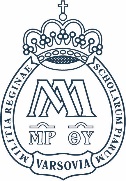 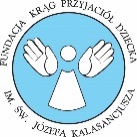 KARTA ZGŁOSZENIOWA – DEKLARACJA UDZIAŁU
 w XI Ogólnopolskim Pijarskim Konkursie Gramatycznym 
 im. o. Onufrego Kopczyńskiego 
(prosimy o czytelne wypełnienie i przesłanie na adres mailowy organizatora)Pełna nazwa szkoły:   Adres szkoły:   Telefon szkoły:  Adres mailowy NAUCZYCIELA ODPOWIEDZIALNEGO ZA ORGANIZACJĘ KONKURSU W SZKOLE (na który zostanie przesłany test ELIMINACJI WSTĘPNYCH I SZKOLNEGO ETAPU):   Pieczęć szkoły:      Deklarowana liczba uczestników:  Osoba odpowiedzialna za organizację ELIMINACJI WSTĘPNYCH I ETAPU SZKOLNEGO 
XI Ogólnopolskiego Pijarskiego Konkursu Gramatycznego im. o. Onufrego Kopczyńskiego   imię i nazwisko _________________________________________________  telefon kontaktowy nauczyciela____________________________________Pieczęć i podpis dyrektora szkoły  Szkoła Podstawowa Zakonu Pijarów im. o. Onufrego Kopczyńskiego  w WarszawieFundacja Krąg Przyjaciół Dziecka im. św. Józefa Kalasancjuszaul. Gwintowa 3, 00-704 Warszawawww.warszawa.pijarzy.pl,e-mail:sp.pijarski.konkurs@gmail.com